Banks County Football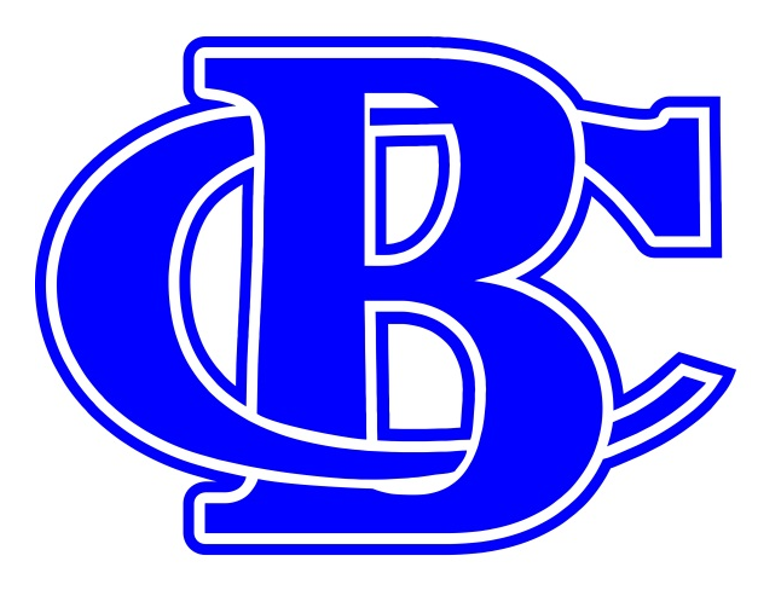 2019 Ad/Program FormBanks County Touchdown ClubContact INFORMATIONOrder INFORMATIONAd Information	additional optionsADS MUST BE PAID FOR AND SUBMITTED BY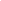 PLEASE REMIT PAYMENT / FORM / ARTWORK TOBanks County TD Club | james.reid@banks.k12.ga.us | P.O. Box 4 | Homer, GA 30547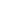 Thank you for your continued support of Banks County Football!Sponsor PackagesCompany NameEmailContact PersonAddress PhoneAddress Packages with 4’x8’ SignPackages without SignPayment MethodPayment Method◻ Gold Leopard - $1000◻ Blue Leopard - $500◻ Cash◻ Cash◻ Silver Leopard - $800◻ White Leopard - $400◻ Check #__________◻ Receipt Request◻ Bronze Leopard - $700◻ Gray Leopard - $300◻ Other _______________________________________________◻ Other _______________________________________________*Package breakdown on back.*Package breakdown on back.*Checks payable to Banks County TD Club*Checks payable to Banks County TD ClubMediaSpecial Instructions◻ I am sending artwork  ____________________________________________________________________________________________________________________________________________________________________________________________________________________________________________________________________________◻ Crump Photo will take my photo  ____________________________________________________________________________________________________________________________________________________________________________________________________________________________________________________________________________◻ Use last year’s artwork  ____________________________________________________________________________________________________________________________________________________________________________________________________________________________________________________________________________◻ I’ll email my artwork to: bcleopardfootball@gmail.com  ____________________________________________________________________________________________________________________________________________________________________________________________________________________________________________________________________________Season Tickets/Reserved ParkingSeason Tickets/Reserved ParkingSign OnlyAd Only◻ 1 Seat- $75.00 ◻ 4 Seats- $150.00◻ New 4’x8’ Sign- $500◻ Full Page Ad- $200◻ 2 Seats- $100.00◻ 5 Seats- $175.00◻ Renew Existing Sign- $300◻ Half Page Ad- $150◻ 3 Seats- $125.00◻ 6 Seats- $200.00◻ Quarter Page Ad- $100Jumbotron Advertisement◻ Digital/Jumbotron Ad - $250Sponsor Packages with SignSponsor Packages without SignGold Leopard Sponsor ($1000)Blue Leopard Sponsor ($500)(1) 4’x8’ Sign(4) Season Passes and Access to Reserved Seating/Stadium Seats(4) Season Passes and Access to Reserved Seating/Stadium Seats(1) Reserved Season Parking(1) Reserved Season Parking(1) Full Page Ad in Fall Program(1) Full Page Ad in Fall ProgramSilver Leopard Sponsor ($800)White Leopard Sponsor ($400)(1) 4’x8’ Sign(2) Season Passes and Access to Reserved Seating/Stadium Seats(2) Season Passes and Access to Reserved Seating/Stadium Seats(1) Reserved Season Parking(1) Reserved Season Parking(1) Half Page Ad in Fall Program(1) Half Page Ad in Fall ProgramBronze Leopard Sponsor ($700)Gray Leopard Sponsor ($300)(1) 4’x8’ Sign(2) Season Passes and Access to Reserved Seating/Stadium Seats(2) Season Passes and Access to Reserved Seating/Stadium Seats(1) Reserved Season Parking(1) Reserved Season Parking(1) Quarter Page Ad in Fall Program(1) Quarter Page Ad in Fall Program